Nomor :  09/488/Peng-Und/VI/2018Perihal :  Pengumuman dan Undangan  Diberitahukan kepada seluruh mahasiswa Program MM-UMB, bahwa sesuai jadwal di bawah ini akan dilaksanakan Seminar Proposal dan Seminar Hasil Tesis, maka  mahasiswa yang bersangkutan mengundang para mahasiswa untuk hadir sebagai peserta.Seminar ProposalSeminar HasilDemikian pengumuman dan undangan ini, untuk diperhatikan dan diindahkan sebagaimana mestinya. Terima kasih.	Dikeluarkan di	:  Jakarta	Padatanggal	:  Ketua Program Studi Magister ManajemenTtd	
Dr. Aty Herawati, M.Si., CFRM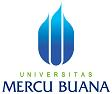 PENGUMUMAN JADWAL SEMINAR PROPOSAL DAN SEMINAR HASIL TESISPROGRAM STUDI MAGISTER MANAJEMENPROGRAM PASCASARJANAQNO.HARI, TGL.JAMN.I.M.N A M ADOSEN PEMBIMBINGDOSEN PENELAAHKON-SEN-TRASITEMPAT/ RUANG01selasa, 26 Juni 2018 Pkl 11.0055115110093Tania SeptrianiP1: Dr. Purwanto SK, M.Si.P2. Dr Suharno Pawirosumarto, S.Kom, MMMSDMKampus A Meruya T. 20202selasa, 26 Juni 2018 Pkl 12.0055116120031I Made Wedha Adhi MakayasaP1: Dr. Purwanto SK, M.Si.P2. Dr Suharno Pawirosumarto, S.Kom, MMMSDMKampus A Meruya T. 202NO.HARI, TGL.JAMN.I.M.N A M ADOSEN PEMBIMBINGDOSEN PENELAAHKON-SEN-TRASITEMPAT/ RUANG01selasa, 26 Juni 2018 Pkl 13.0055116110044Muthia FarizaP1: Dr. Purwanto SK, M.Si.P2. Dr. Farida Elmi, MMMSDMKampus A Meruya T. 20202selasa, 26 Juni 2018 Pkl 14.0055116110081Ris HaryonoP1: Dr. Purwanto SK, M.Si.P2. Dr. Farida Elmi, MMMSDMKampus A Meruya T. 20203selasa, 26 Juni 2018 Pkl 15.0055116110077Imam MudinP1: Dr. Purwanto SK, M.Si.P2. Dr. Farida Elmi, MMMSDMKampus A Meruya T. 202